ПЛАН    РАБОТЫМЕТОДИЧЕСКОЙ  КОМИССИИ
СФЕРЫ ОБСЛУЖИВАНИЯ  НА   2020-2021  УЧЕБНЫЙ  ГОДЕдиная методическая тема на 2020-2021год:Повышение качества образовательного процесса через внедрение инновационных образовательных технологий для успешного развития личности, обучающегося и совершенствование педагогического мастерстваЦель:  Создание условий для творческой работы в обеспечении единой учебно-воспитательной среды развития и формирования общих и профессиональных компетенций будущих специалистов и  рабочих кадров, выработки единых педагогических требований в организации учебного процесса и использовании современных технологий обучения в соответствии ФГОСЗадачи:1. 	Реализация основных образовательных программ по специальностям и профессиям их методическое сопровождение в соответствии с ФГОС;2. 	Обеспечение роста профессиональной компетентности преподавателей и мастеров производственного обучения, как условие совершенствования учебно-воспитательного процесса;3. Совершенствование методики преподавания учебных дисциплин и использование инновационных технологий обучения;4. Разработка и корректировка учебно - методической документации;5. Выявление, обобщение и распространение положительного опыта творчески работающих преподавателей и мастеров производственного обучения.    Состав  методической  комиссии:Бедросова А.М – преподаватель спецдисциплинМихайлова И.В.- преподаватель спецдисциплинОгнянникова Н.А.- преподаватель спецдисциплинТепикян С.В.- преподаватель спецдисциплинФокеева М.Д. – мастер производственного обученияХадеева Е.А.  –  мастер производственного обученияХарламова А.О.  – мастер производственного обученияЦекова К.В.- мастер производственного обученияКалендарный план работы методической комиссиисферы обслуживания  на 2020 – 2021 учебный годРассмотрено                                                                                    на   заседании  методической  комиссии«26»      августа     2020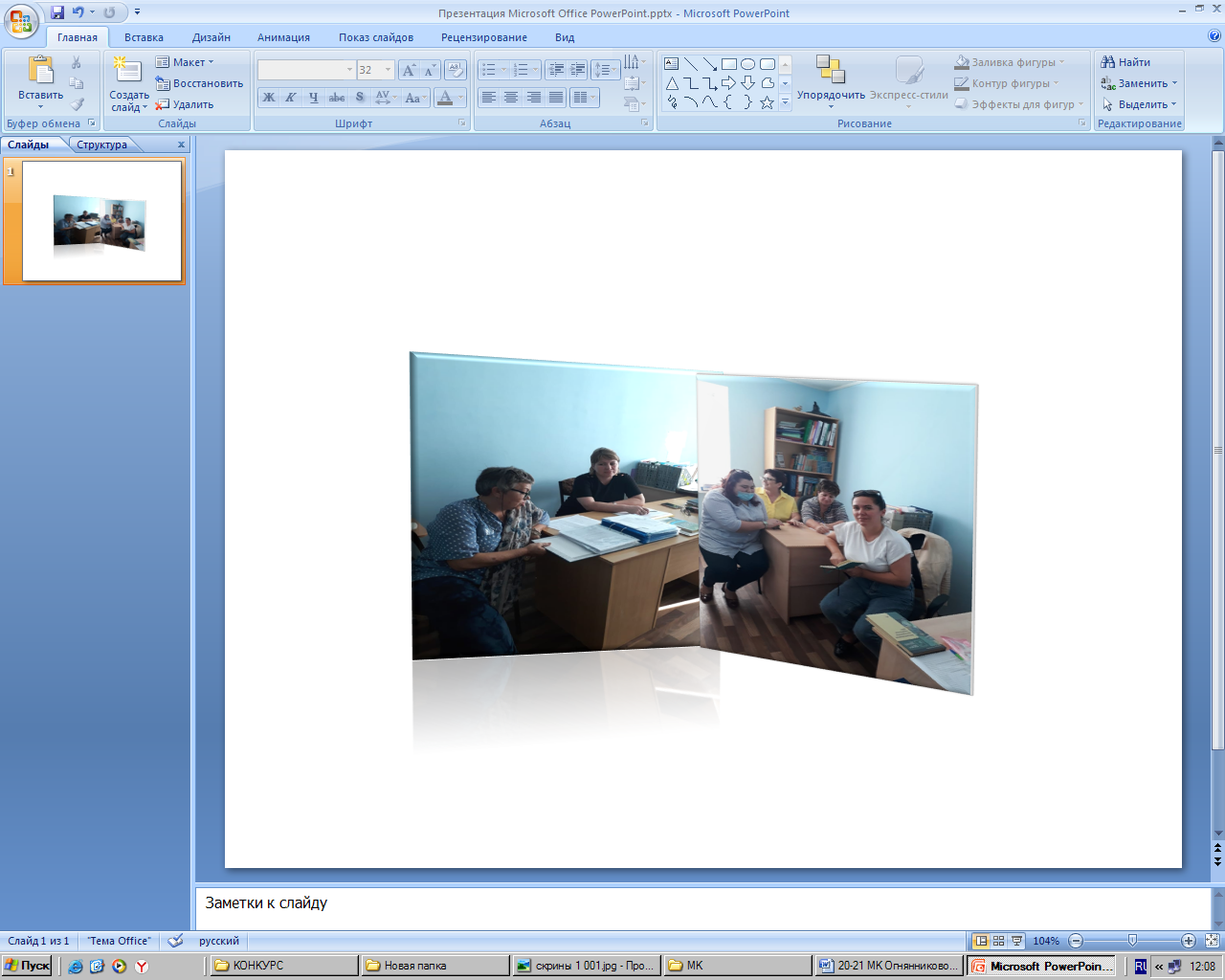 №п/пНаименование мероприятийСроки выполненияОтветственныеОтметка о выполненииОрганизационная работаОрганизационная работаОрганизационная работаОрганизационная работаОрганизационная работа1. Обсуждение и утверждение плана работы МК на 2020-2021 учебный год.августПредседательМК2.Обсуждение и утверждение календарно-тематических планов на 2020-2021 учебный год.Председатель иМК Члены комиссиисентябрьОбсуждение и утверждение тем курсовых и дипломных проектов на 2020-2021 учебный год.Преподаватели МКсентябрь3. Утверждение графиков взаимопосещения, открытых занятий.Преподаватели МК Члены комиссии МКСентябрь                                                               4.Утверждение тем самообразованияПреподаватели МКсентябрьЧлены комиссии МК 5. Обсуждение проведения тематических недельПреподаватели МКСентябрь                                                               Члены комиссии МКсентябрь6.РазноеУчебно-воспитательная работаУчебно-воспитательная работаУчебно-воспитательная работаУчебно-воспитательная работаУчебно-воспитательная работа1.Организация и проведение тематических недельЧлены комиссииПредседатель МК2.Организация и проведение олимпиад по предметам цикла.В течение годаЧлены комиссииПредседатель МК3.Обсуждение результатов входного, текущего, промежуточного и итогового контроля по дисциплинам, ПМВ течение годаЧлены комиссииПредседатель МК5.Обсуждение открытых, взаимопосещённых уроков и внеклассных мероприятийВ течение годаЧлены комиссииПредседатель МК6.Проведение конкурса бизнес-идейапрельЧлены комиссииПредседатель МК7.Организация и проведение консультаций по предметам, работа со слабоуспевающими студентами.В течение годаЧлены комиссииПредседатель МКНаучная и учебно-методическая работаНаучная и учебно-методическая работаНаучная и учебно-методическая работаНаучная и учебно-методическая работаНаучная и учебно-методическая работа1.Работа над научно-методическими проблемами, отчеты на заседаниях МК.Организация взаимопосещений и контроля занятий преподавателей.В течение годаЧлены комиссииПредседатель МК2.Руководство курсовым и дипломным проектированием студентов.В течение годаЧлены комиссииПредседатель МК4. Подготовка докладов, рефератов, презентаций по темам самообразования.Анализ результатов курсовых и дипломных работ  по специальностям.В течение годаЧлены комиссииПредседатель МК5.Разработка учебно-методических материалов и методических пособий.В течение годаЧлены комиссииПредседатель МК6.Проведение и анализ открытых уроков и мероприятий В течение годаЧлены комиссииПредседатель МК7Разработка и корректировка учебно - программной документацииВ течение годаЧлены комиссииПредседатель МККонтроль качества учебно-воспитательного процессаКонтроль качества учебно-воспитательного процессаКонтроль качества учебно-воспитательного процессаКонтроль качества учебно-воспитательного процессаКонтроль качества учебно-воспитательного процесса1.Анализ текущей успеваемости, промежуточного контроля, зачетов и экзаменов.В течение годаЧлены комиссииПредседатель МК2.Контроль успеваемости студентов и посещаемости занятий по предметам.В течение годаЧлены комиссииПредседатель МК5.Обсуждение результатов итоговой аттестации и практик.январь, июньЧлены комиссииПредседатель МКПовышение квалификации преподавателейПовышение квалификации преподавателейПовышение квалификации преподавателейПовышение квалификации преподавателейПовышение квалификации преподавателей1.Педагогическое самообразование преподавателей через различные формы методической работыУчастие преподавателей в инновационных проектах и других значимых мероприятияхВ течение годаЧлены комиссииПредседатель МК2.Прохождение курсов повышения квалификацииВ течение годаЧлены комиссииПредседатель МК3.Выступления на заседаниях МК с обзором новинок методической литературы и периодики.Обмен опытом в области методики преподавания путем взаимопосещения.В течение годаЧлены комиссииПредседатель МК4. Подготовка и публикация учебно-методических разработок преподавателей МК в СМИ и ИнтернетеВ течение годаЧлены комиссииПредседатель МК5.Взаимопосещения занятийВ течение годаЧлены комиссииПредседатель МКИзучение и обобщение передового педагогического опытаИзучение и обобщение передового педагогического опытаИзучение и обобщение передового педагогического опытаИзучение и обобщение передового педагогического опытаИзучение и обобщение передового педагогического опыта1.Участие в различных мероприятиях по трансляции педагогического опытаВ течение годаЧлены комиссииПредседатель МК2.Подготовка материалов и участие в выставках, мастер- классахв течении годаЧлены комиссииПредседатель МК